Youth Touch Rugby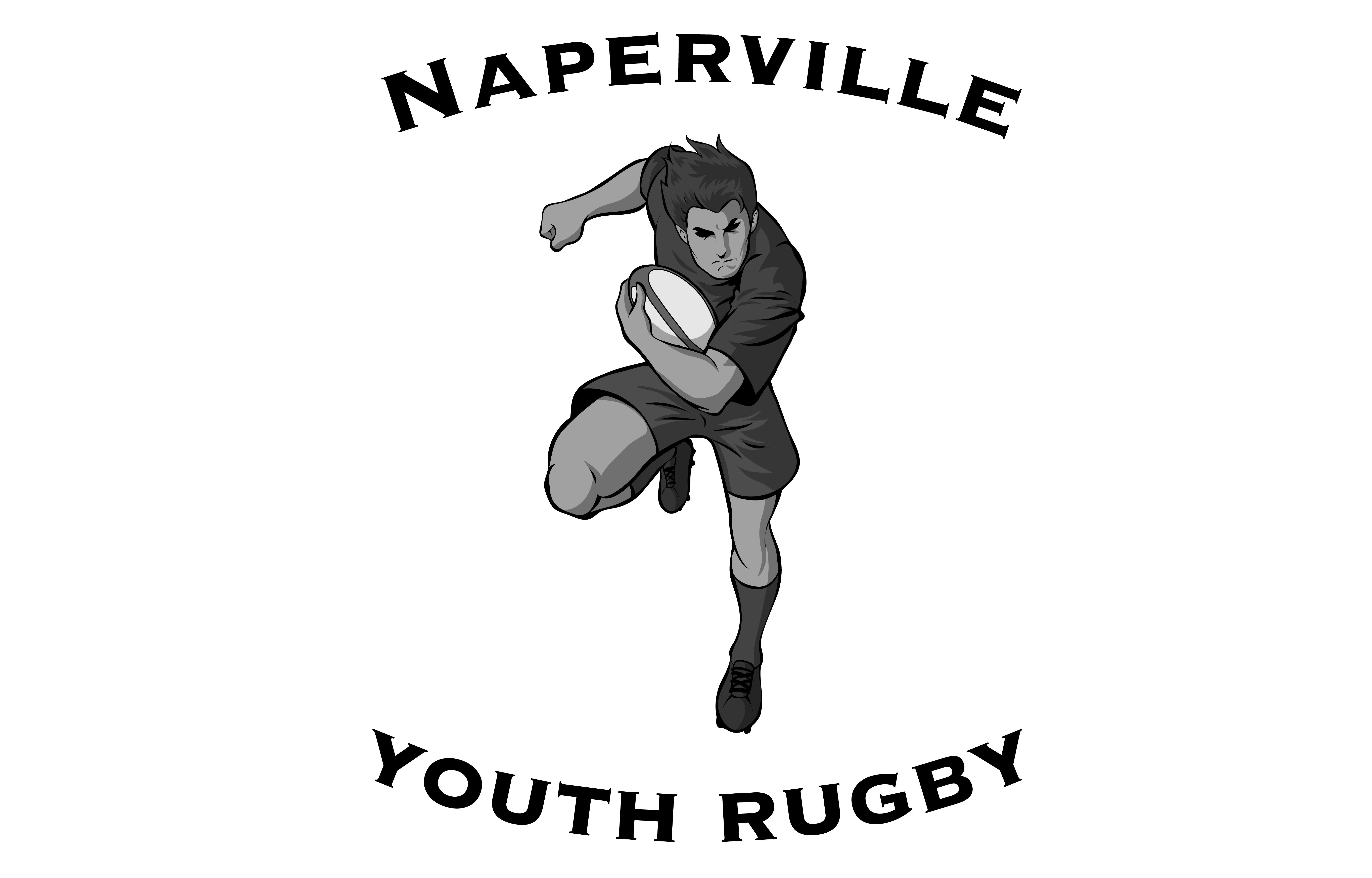 Come and learn the excitement of playing rugby from experienced Naperville Area High School Rugby coaches in a POSITIVE environment. This is a non-contact program open to all 8th grade, & High School students.Improve your fitness, hand-eye coordination and ball handling skills in fun & instructional games. WHEN:	Nov 16,23,30		WHERE:	Just For KicksSundays	Dec 7,14,21					10200 Soccer Drive6:30-8:30 p.m.						Plainfield 60585(630) 904 4505								justforkicks.orgCOST:	$150		Siblings: $75Early registration discount of $25 if registered by Oct 31(not valid for siblings) Make checks out to Naperville Youth Rugby. Mail to address below and return with player profile(s).                                     							Contact Graeme JacksonNaperville Youth Rugby				Phone: (630) 904-915211s786 Robert Dr.					E-mail: nzgraeme@yahoo.comNaperville IL 60564